UN I VERSI DAD DE BURGOS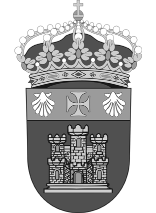 VICERRECTORADO DE INFRAESTRUCTURASANEXO I V - SOLICITUD DE  ACCESO  FUERA  DE HORARIOCentro: EPS-VENA 	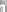 Solicitante: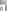 Nombre:    	  Apellidos:    	 N.I.F.:    	  Vinculación con la Universidad:    	 Locales específicos de acceso:    	Periodo de fechas para el que solicita acceso:Indefinido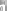 Temporal:	De:  	A:  	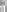 Motivación de la solicitud:    	                                                                                  Responsable Avalista: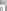 Nombre:    	  Apellidos:    	 Vinculación con la Universidad:    	 Vº BºFdo.:  	Responsable Gestor :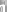 D. Miguel Ángel Mariscal Saldaña 	                                                                        Autoriza la solicitud emitida.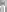 No autoriza la solicitud emitida.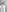                                   Observaciones	                                                                                                                                                    -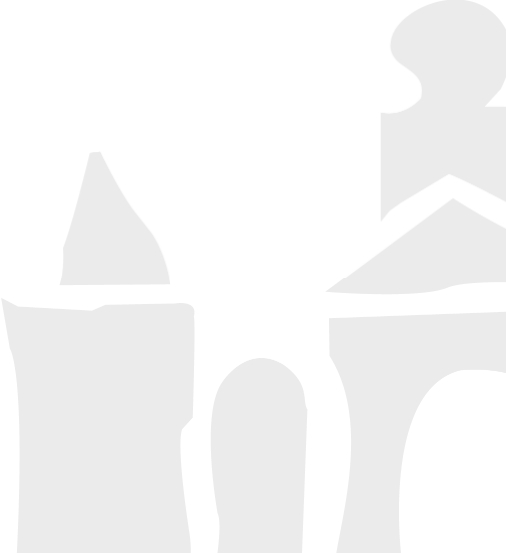 En Burgos  , a             dede Fdo.: D. Miguel Ángel Mariscal Saldaña                      Director E.P.SAvda. de Cantabria	09006 Burgos	TLF: 947 25 8906E-mail: eps@ubu.es